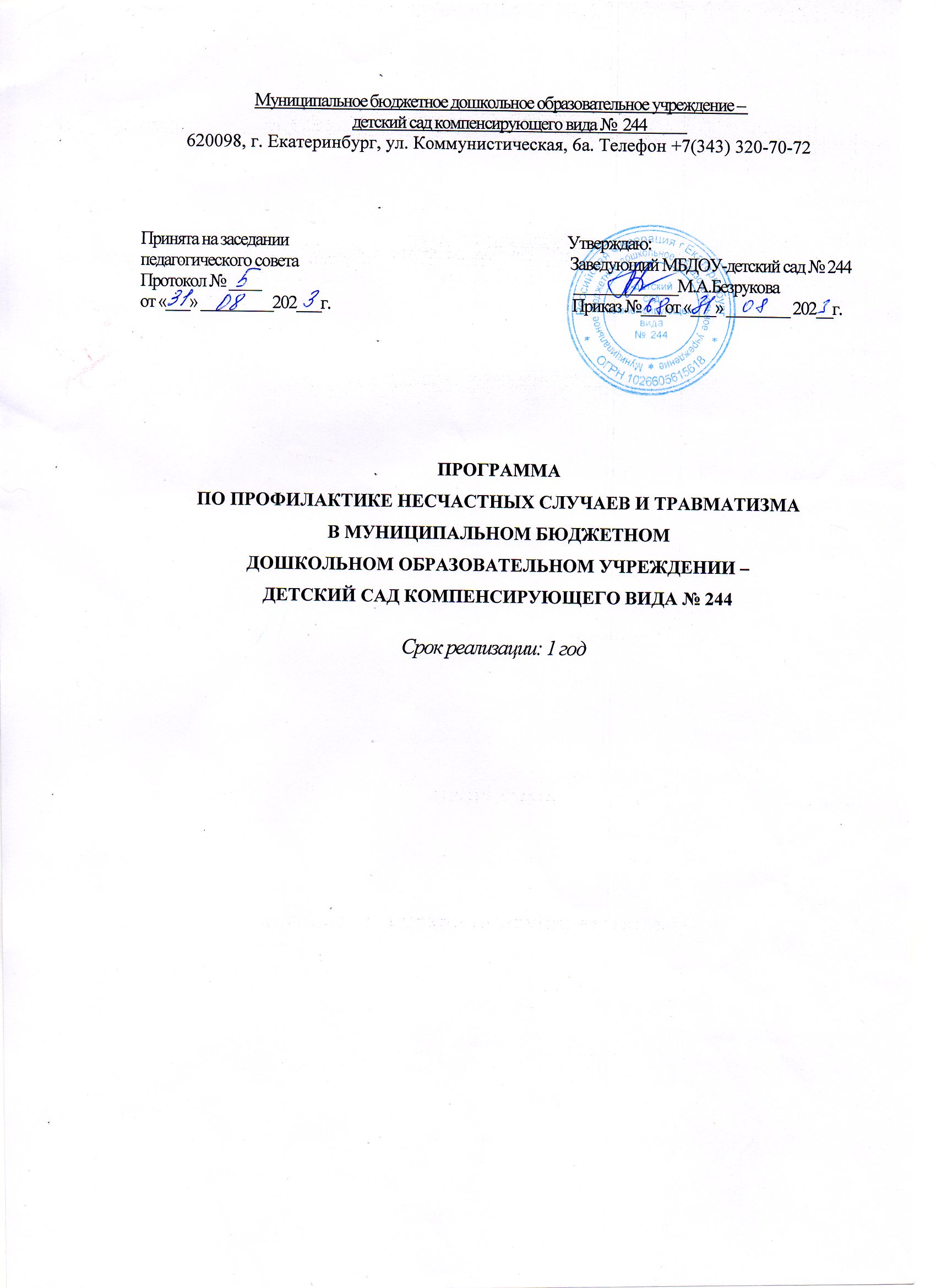 Муниципальное бюджетное дошкольное образовательное учреждение – детский сад компенсирующего вида №  244            620098, г. Екатеринбург, ул. Коммунистическая, 6а. Телефон +7(343) 320-70-72 Принята на заседании                                                                                   Утверждаю:педагогического совета                                                                                 Заведующий МБДОУ-детский сад № 244Протокол № ____                                                                                             _____________М.А.Безруковаот «___» _________202___г.                                                                        Приказ №___от «___» ________ 202__г.ПРОГРАММАПО ПРОФИЛАКТИКЕ НЕСЧАСТНЫХ СЛУЧАЕВ И ТРАВМАТИЗМАВ МУНИЦИПАЛЬНОМ БЮДЖЕТНОМДОШКОЛЬНОМ ОБРАЗОВАТЕЛЬНОМ УЧРЕЖДЕНИИ –ДЕТСКИЙ САД КОМПЕНСИРУЮЩЕГО ВИДА № 244Срок реализации: 1 годВведение	Разработка и реализация Программы по профилактике несчастных случаев и детского травматизма в МБДОУ – детский сад компенсирующего вида № 244 (далее – Программа) направлена на формирование у детей дошкольного возраста (4 – 7 лет) устойчивых навыков безопасного поведения во время трудовой, учебной и самостоятельной деятельности, в соответствии с требованиями законодательных и иных нормативных правовых актов в области обеспечения безопасности МБДОУ.	Цель Программы: создание комплексной системы работы по профилактике детского травматизма, направленной на формирование культуры безопасности жизнедеятельности. 	Задачи Программы:- воспитание ответственного отношения работников, воспитанников к собственной безопасности жизнедеятельности, формирование устойчивых навыков безопасного поведения на дорогах, в быту, в здании и на территории МБДОУ;- разработка и внедрение новых современных технологий управления деятельностью по профилактике детского травматизма.	Программа построена с учетом требований Федеральных законов об охране труда и техники безопасности, особое место отводится изучению правил дорожного движения, правил поведения воспитанников в образовательном учреждении, правил и норм пожарной, электрической безопасности и требований норм охраны труда.	Комплекс программных мероприятий предусматривает использование следующих форм деятельности:инструктирование по технике безопасности воспитанников;инструктирование по охране труда работников;организация и проведение НОД, бесед;организация встреч с работниками ГИБДД, участие в творческих конкурсах по профилактике детского травматизма с применением современных технологий, просмотр видеофильмов по данной тематике;проведение совместных мероприятий по действиям в чрезвычайных ситуациях, мероприятиях антитеррористической, санитарно-противоэпидемической, противопожарной направленности, а также мероприятий, направленных на формирование безопасного поведения детей в быту, в общественных местах, на улице и на дорогах; организация и проведение родительских собраний по профилактике детского травматизма;размещение материалов на официальном сайте МБДОУ;организация   и   проведение   совместных   мероприятий   с социальными партнерами.   Участники реализации Программы: работники МБДОУ, воспитанники, родители (законные представители);	Ожидаемый результат реализации Программы.	Реализация Программы позволит повысить безопасность МБДОУ, сохранить жизнь и здоровье всех участников образовательного процесса. Обеспечит организацию и осуществление контроля за соблюдением требований охраны труда.	Мероприятия по Программе определяются ежегодным планом работы МБДОУ по профилактике несчастных случаев и травматизма.План мероприятийпо профилактике и предупреждению несчастных случаев, случаев   травматизма, конфликтных ситуаций с детьми в период образовательного процесса в 2023 – 2024 учебном годI. ПРЕДУПРЕЖДЕНИЕ ДОРОЖНО-ТРАНСПОРТНОГО ТРАВМАТИЗМАII. ПРЕДУПРЕЖДЕНИЕ ПРОИЗВОДСТВЕННОГО ТРАВМАТИЗМАIII. ПРЕДУПРЕЖДЕНИЕ ДЕТСКОГО ТРАВМАТИЗМАIV. ОБЩИЕ ОРГАНИЗАЦИОННО-ТЕХНИЧЕСКИЕ МЕРОПРИЯТИЯ
ПО ПРОФИЛАКТИКЕ ТРАВМАТИЗМА, УЛУЧШЕНИЮ УСЛОВИЙ ТРУДА И ОХРАНЕ ЗДОРОВЬЯВиды детского травматизмаХарактер травмыПричины травматизмаПрофилактические мероприятияОтветственныеБытовойпереломы повреждениясвязочного аппарата локтевого сустава ушибыпадения поврежденияострыми предметами термическоевоздействие укусы животныхнеправильный уход и недостаточный надзор за ребенком;отсутствие порядка в содержании домового хозяйства (незакрытые выходы на крыши, незащищенныеперила лестничных проемов, открытые люки подвалов, колодцев;недостаток специальной мебели и ограждений в квартирах, игровых площадках;употребление табака и алкоголя родителями;применение пиротехнических средств; дефекты воспитания дома и отсутствие навыков правильного поведения;бесконтрольное использование, бытовых приборов;ненадлежащий контроль со стороны родителей за времяпровождением детейродительское собрание на тему «Профилактика бытового детского травматизма»;беседы участкового инспектора сотрудников полиции, посещение квартир для выявления социально- опасных, социально - незащищенных семей; оценка безопасности домашней средывоспитатели всех возрастных групп родители (законныепредставители), опекуны; заместитель заведующего,  заведующийУличный связанный с транспортомпереломы, ушибынарушение правил дорожного движения (переход улицы в неположенном месте)проведение НОД по ПДД; организация и проведение конкурса рисунков побезопасности дорожного движения;оформление стенда, стенгазет, Уголка по профилактикеДТТ;беседы инспекторов ГИБДДвоспитатели всех возрастных групп заместитель заведующего Уличныйпадения, переломы,ушибы, растяжения,нарушение воспитанниками правилуличного движения;надзор за детьми иорганизация их досуга;администрация МБДОУ родители(законные представители)(нетранспортный)ранения мягких тканей конечностейузкие улицы с интенсивным движением; недостаточная освещенность;неисправное состояние уличных покрытий, гололедосвещение улиц и детских площадок;использование песка во время гололедаМБДОУпадения, ушибы, переломы,растяжениянарушение воспитанниками правил поведения (в коридорах, группах) при проведении НОД, мероприятийсоздание безопасных условий обучения в МБДОУучастники реализации Программы Спортивныйушибы, вывихи, повреждения мягких тканей с преобладаниемссадин и потертостей, переломы костей, травмы головы туловища и конечностейнарушения в организации учебно – тренировочных занятий, соревнований; неудовлетворительное состояния спортивного инвентаря и оборудования; незнание воспитателями групп здоровья воспитанников;слабая физическая подготовленность воспитанников;нарушение дисциплины во время образовательного  процесса;невыполнение требований техники безопасности на занятиях пофизическому развитиюконтроль за организацией занятий;технический и санитарно- гигиенический надзор за состоянием спортивного зала, спортинвентаря;учет неблагоприятных метеоусловий при проведении занятий и соревнований на воздухе;проведение инструктажей, медицинские осмотры воспитанниковвоспитатели всех возрастных групп инструктор по физической культуре,заместитель заведующего,  заведующий№№ п/пСодержание направления работыОтветственныйСрокСодержание деятельности123451.  РАБОТА С ПЕДАГОГАМИ1.  РАБОТА С ПЕДАГОГАМИ1.  РАБОТА С ПЕДАГОГАМИ1.  РАБОТА С ПЕДАГОГАМИ1.  РАБОТА С ПЕДАГОГАМИ1.1.1.Знакомство с распоряжениями МБДОУ и ГИБДДзаведующий, заместитель заведующего1 раз в кварталОзнакомление с ситуацией по ДТП в городе, области 1.1.2.Месячник безопасностизаведующий, заместитель заведующегосентябрьапрель ежегодноРазработка и проведение мероприятий согласно данной тематики1.1.3.Пополнение и обновление уголков по обеспечению безопасного поведения и предупреждению травматизмаответственный за работу по профилактике ДДТТ1 разв кварталПравила безопасного поведения1.1.4.Инструктажи по ПДД с воспитателями«Безопасные маршруты»;«Движение организованных групп по улицам города»«Особенности дорожного движения при изменении погодных условий» (зима)«Основные	видынарушений ПДД в летний период» и др.ответственный за работу по профилактике ДДТТ1 раз в кварталПроведение профилактических бесед с воспитанниками1.1.5.Обзор методической и специальной литературы для использования в беседах и мероприятиях по ПДДответственный за работу по профилактике ДДТТ1 раз в полугодиеПроведение мероприятий, совершенствование форм, методов обучения и воспитания1.2. РАБОТА С РОДИТЕЛЯМИ (ЗАКОННЫМИ ПРЕДСТВИТЕЛЯМИ) 1.2. РАБОТА С РОДИТЕЛЯМИ (ЗАКОННЫМИ ПРЕДСТВИТЕЛЯМИ) 1.2. РАБОТА С РОДИТЕЛЯМИ (ЗАКОННЫМИ ПРЕДСТВИТЕЛЯМИ) 1.2. РАБОТА С РОДИТЕЛЯМИ (ЗАКОННЫМИ ПРЕДСТВИТЕЛЯМИ) 1.2. РАБОТА С РОДИТЕЛЯМИ (ЗАКОННЫМИ ПРЕДСТВИТЕЛЯМИ) 1.2.1.Информирование родителей из сообщений ГИБДД о ДТП в городе, области о нарушениях ПДД с участием детейвоспитатели всех возрастных группв течение годаБеседы с родителями по профилактике детского травматизма1.2.2.Выступление на общих родительских собраниях о проблеме безопасности дорожного движения в городеинспектор ГИБДД, ответственный за работу по профилактике ДДТТ1 раз в годПрофилактика ДДТТ1.2.3.Участие родителей в мероприятиях с выходом за пределы детского сада, сопровождение детей на экскурсиях, конкурсах и т.п.воспитатели всех возрастных группв течение годаПредупреждение ДДТТ1.2.4.Совместные мероприятия с детьми и воспитанниками: «Внимание, дети!», «Безопасное колесо», «Дорожная азбука»,«Знатоки ПДД» и др.воспитатели всех возрастных групп ответственный за работу по профилактике ДДТТв течение годаПрофилактика ДДТТ1.2.5Информирование родителей об ответственности за безопасность детей.ответственный за работу по профилактике ДДТТв течение годаПрофилактика ДДТТ1.3. РАБОТА С ВОСПИТАННИКАМИ1.3. РАБОТА С ВОСПИТАННИКАМИ1.3. РАБОТА С ВОСПИТАННИКАМИ1.3. РАБОТА С ВОСПИТАННИКАМИ1.3. РАБОТА С ВОСПИТАННИКАМИ1.3.1Проведение месячников безопасностиВоспитатели всех возрастных групп   специалистысентябрь 
апрельПредупреждение ДДТТ и других видов травм1.3.2Участие в городских, областных, всероссийских мероприятиях, направленных на профилактику ДДТТвоспитатели всех возрастных групп ответственный за работу по профилактике ДДТТв течение годаПредупреждение ДДТТ и других видов травм1.3.3Просмотр видеофильмов (учебных фильмов) по ПДДвоспитатели всех возрастных группв течение годаПрофилактика ДДТТ1.3.4Организация экскурсий по микрорайону с целью ознакомления с конкретной дорожнотранспортной ситуацией и отработки соответствующих навыков безопасного поведениявоспитатели всех возрастных группв течение годаПрофилактика ДДТТ1.3.5Встреча и беседа с инспекторами ГИБДД «Основная причина ДТП-незнание ПДД!»воспитатели всех возрастных групп ответственный за работу по профилактике ДДТТв течение годаПрофилактика ДДТТ1.3.6Выставки детского творчества согласно тематике (ПДД)воспитатели всех возрастных группсентябрь - апрель ежегодноПрофилактика ДДТТ1.3.7Викторины, конкурсы по ПДД и ДДТвоспитатели всех возрастных групп ответственный за работу по профилактике ДДТТв течение годаПрофилактика ДДТТ1.3.8Рисунки (буклеты) «Памятка родителям: безопасность детей в ваших руках!»воспитатели всех возрастных группмартПредупреждение и профилактика ДДТТ1.3.9Конкурс совместного творчества детей и родителейвоспитателидекабрьежегодноПредупреждение и профилактика ДДТТ«Игры на зимних дорогах - опасность для жизни» и др.1.3.10Беседа об опасностях катания на роликовых коньках, велосипедах по дорогам в опасных местахвоспитатели всех возрастных группмарт- апрель ежегодноПредупреждение и профилактика ДДТТ1.3.11Разработка буклетов и памяток-шпаргалок для водителей, пешеходов, велосипедистоввоспитатели всех возрастных группежегодно перед летним оздоровительным периодомПредупреждение и профилактика ДДТТ;пропаганда безопасногодвижения по дорогам населенных пунктов.1.3.12Беседы на тему «Безопасность в транспорте» (поезд, автобус, троллейбус, трамвай, самолет)воспитатели всех возрастных групп1 раз в кварталПредупреждение и профилактика транспортного травматизма1.3.13Инструктажи с воспитанникамивоспитатели всех возрастных группв течение годаПредупреждение и профилактика травматизма2.1.Проведение комплексных провероксоблюдения норм и правил по охране труда, трудового законодательства в учреждениизаведующийответственный по ОТежегодно по плануВыявление недостатков и организация их устранения2.2Расследование несчастных случаев на производствезаведующийчлены комиссии по ОТпри возникновении несчастного случаяРасследование несчастных случаев согласно требований законодательства по охране труда2.3.Анализпроизводственного травматизма, разработка мероприятий по устранению его причинзаведующий, заместитель заведующего по АХЧчлены комиссии по ОТежеквартальноАнализ и меры по устранению причин производственного травматизма2.4.Проведение работы по профилактике производственного травматизма, с использованием прогностических методов, а также различные пути предупреждения травматизмазаведующий, заместитель заведующего по АХЧответственный по ОТпостоянноНакопление данных о несчастных случаях, изучение опасностей на основе анализа, ОТ и ТБ, ПБ;Применение СИЗ, оптимизация параметров безопасной производственной среды2.5Контроль за соблюдением требований охраны труда, техники безопасности, пожарной и электробезопасности, выявление опасных производственных факторов и принятие мер по их устранению (совместно с ППО)председатель ППОзаместитель заведующего по АХЧответственный по ОТпостоянноПроведение мероприятий по плану комиссии по ОТ, ПБ и ППО.2.6Организация и контроль за прохождением сотрудниками МАДОУ ежегодного медицинского осмотра.Заведующий заместитель заведующего по АХЧответственный по ОТежегодно согласно графикаВыполнение графика медицинского осмотра в установленное время2.7Проверка санитарного состояния территории ОУ, его здания и помещенийзаместитель заведующего по АХЧпостоянноКонтроль, своевременное обслуживание и ремонт2.8Наблюдение за состоянием водоснабжения и канализации МБДОУзаместитель заведующего по АХЧв течение учебного периодаКонтроль, своевременное обслуживание и ремонт2.9Обеспечение нормального светового, воздушного и теплового режима в помещенияхзаместитель заведующего по АХЧв течение учебного периодаКонтроль, своевременное обслуживание и ремонт2.10Контроль организации питаниякомиссия по питаниюв течение учебного периодаКонтроль административный, общественный2.11Организация режима воспитательного образовательного процессазаместитель заведующегов течение учебного периодаЕжедневная организация жизнедеятельности детей в течение учебного года2.12Организация работы по выполнению ежегодного соглашения по охране труда между администрацией ППОзаведующий, председатель ППОпостоянноне реже 2 раз в течение года проверка по выполнению соглашения с составлением соответствующего акта2.13Анализ состояния работы всех подразделений, служб, отдельных работников коллектива, общественных организаций по выполнению основных положений Закона об основах охраны труда и Трудового кодекса РФобщее собрание работников педсоветпроизводственные совещанияв течение годаРабота по соответствующим планам3.1Обеспечение поддержания спортивных сооружений на участках в исправном техническом состояниизаместитель заведующего по АХЧответственный по ОТпостоянноСистематический контроль за состоянием и своевременное устранение неисправностей3.2Организация поддержания в исправном состоянии оборудования в спортивном залезаместитель заведующего по АХЧответственный по ОТинструктор по ФКпостоянноКонтроль за состоянием и своевременное устранение неполадок3.3Систематическая проверка санитарно-гигиенического состояния территории МБДОУ в части соблюдения мер безопасностиКонтроль за техническим состоянием оборудования детских игровых и спортивной площадокзаведующийответственный по ОТкомиссия по ОТ заместитель заведующего по АХЧв течение учебного годаПостоянный контроль за территорией МБДОУ по вопросам безопасного нахождения участников воспитательно- образовательного процесса3.4.Анализ детского травматизма с учетом особенностей каждой возрастной группызаместитель заведующеговоспитатели всех возрастных группежемесячно насовещанияхСистематическое проведение работы со всеми категориями воспитательного образовательного процесса3.5.Проведение комплекса воспитательных мероприятий по обучению детей правильному поведению дома, на улице, в общественных местах, в общественном транспорте, при занятиях спортом.заместитель заведующеговоспитатели всех возрастных группв рамкахМесячника безопасности, Недели безопасностисогласно плана  Систематическое проведение данной работы со всеми категориями воспитанников3.6Создание на сайте МБДОУ странички «Безопасность», «Дорожная безопасность»ответственный за сайтвоспитатели всех возрастных группспециалистыв течение годаПропаганда здорового образа жизни, травмобезопасного поведения3.7.Использование игр по правилам безопасной жизнедеятельности, предупреждению травмоопасных ситуацийвоспитатели всех  возрастных группспециалистыв течение годаОбучение безопасным методам поведения в различных ситуациях3.8.Организация, выставок, мероприятий по вопросам травмобезопасного поведения в бытувоспитатели всех  возрастных группв течение годаВоспитание травмобезопасного поведения в быту3.9.Проведение родительских собраний по основам безопасности жизнедеятельности и травмобезопасного поведения в МБДОУ, на улице и домавоспитатели всех  возрастных группв течение годаВовлечение родителей в процесс пропаганды травмобезопасности и профилактики травматизма4.1.Обеспечение качественной подготовки и приема групп, кабинетов, спортивных и музыкальных залов, здания ДОУ к новому учебному году:провести общий технический осмотр здания и сооружений с составлением акта;провести испытания спортоборудования и инвентаря спортзала, оформить актами;провести промывку системы отопления;-провести испытания внутреннего пожарного водопровода;проверить работоспособность огнетушителей, ТСО, электрооборудования, видео и компьютерной техники.Заведующий, комиссия по подготовке МБДОУ к новому учебному году, заместитель заведующего по АХЧответственный по ОТкомиссия по ОТвоспитатели всех  возрастных групп специалистыиюнь -августОбеспечение безопасности при функционировании помещений и устройств в период функционирования МБДОУ4.2.Издание приказов о назначении ответственных лиц за организацию безопасной работы в МБДОУ, пожарной, антитеррористической безопасностизаведующийавгуст-сентябрьОбеспечение безопасности работников и воспитанников4.3Проверка, обновление уголков (папок) по технике безопасностиответственный по ОТсентябрь ежегодноОбеспечение эффективности и качества работы4.4Организация и контроль работы по соблюдению законодательства об охране труда, выполнению санитарногигиенических правил, предупреждению травматизма и других несчастных случаев среди работников и воспитанников.ПредседательППОответственный по ОТпо графику контроляПрофилактика травматизма среди работников и воспитанников4.4Обучение админстративно-педагогических работников по вопросам охраны трудазаведующий1 раз в 3 годаОбучение правилам безопасности работников 4.5Обучение воспитанников по основам безопасности жизнедеятельностивоспитатели всех  возрастных группв течение года Обучение безопасности жизнедеятельности4.6Инструктаж с работниками в установленные сроки с записью в соответствующих журналахЗаведующийответственный по ОТв течение годаИнструктажи согласно установленным требованиям4.7.Технические мероприятия по определению готовности АПС, охранной сигнализации, искусственного и естественного освещения.заместитель заведующего по АХЧответственный по ОТавгуств течение годаПроведение установленных мероприятий по технической безопасности воспитательно- образовательного процесса4.8.Профилактические и санитарно-бытовые мероприятия заведующий, медицинский работникв течение годаРабота по обеспечению безопасности воспитательно- образовательного процесса4.9.Мероприятия по обеспечению средствами индивидуальной защиты работников в соответствии с установленными нормамизаместитель заведующего по АХЧответственный по ОТпо мере необходимостиОбеспечение всех работников СИЗ4.10.Учет и расследование несчастных случаев с работниками и воспитанниками с составлением актов по формам Н-1 и Н-2, профилактическая работа по их предупреждениюзаведующийответственный по ОТпри возникновениинесчастного случаяМероприятия в соответствии с требованиями при возникновении НС4.11.Организация и проведение мероприятий по медицинскому обеспечению детей, первичной профилактики, контроля за санитарно-гигиеническим состоянием пищеблока, бракераж продуктов, мониторинг физического развития воспитанников и профилактике травматизмазаведующийзаместитель заведующего по АХЧответственный по ОТв течение годаРабота по обеспечению безопасности воспитательно-образовательного процесса